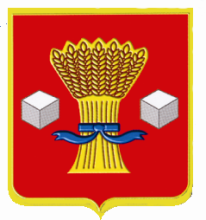 АдминистрацияСветлоярского муниципального района Волгоградской областиПОСТАНОВЛЕНИЕот 19.08. 2022                № 1376В соответствии с Федеральными законами от 06.10.2003 № 131-ФЗ «Об общих принципах организации местного самоуправления в Российской Федерации», от 11.04.2008 № 48-ФЗ «Об опеке и попечительстве», от 27.07.2010          № 210-ФЗ «Об организации предоставления государственных и муниципальных услуг», Федеральным законом от 19.12.2016 № 433-ФЗ «О внесении изменений в статью 7 Федерального закона «Об организации предоставления государственных и муниципальных услуг», постановлением Правительства Российской Федерации от 16.05.2011 № 373 «О разработке и утверждении административных регламентов исполнения государственных функций и административных регламентов предоставления государственных услуг», Законом Волгоградской области от 15.11.2007 № 1557-ОД «О наделении органов местного самоуправления отдельными государственными полномочиями Волгоградской области по организации и осуществлению деятельности по опеке и попечительству», руководствуясь Уставом Светлоярского муниципального района Волгоградской области, п о с т а н о в л я ю:1. Внести следующие изменения в административный регламент по предоставлению государственной услуги «Временное устройство несовершеннолетних, чьи родители (законные представители) по уважительным причинам не могут выполнять свои обязанности в отношении детей, в организации для детей-сирот и детей, оставшихся без попечения родителей, на полное государственное обеспечение», утвержденный постановлением администрации Светлоярского муниципального района Волгоградской области от 22.12.2020          № 2288 «Об утверждении административного регламента по предоставлению государственной услуги «Временное устройство несовершеннолетних, чьи родители (законные представители) по уважительным причинам не могут выполнять свои обязанности в отношении детей, в организации для детей-сирот и детей, оставшихся без попечения родителей, на полное государственное обеспечение»:1.1. Абзац третий подпункта 2.6.3 исключить;1.2. Подпункт 2.6.4 дополнить абзацем пятым следующего содержания:«предоставления на бумажном носителе документов и информации,  электронные образы которых ранее были заверены в соответствии с пунктом 7.2 части 1 статьи 16 Федерального закона № 210-ФЗ, за исключением случаев, если нанесение отметок на такие документы либо их изъятие является необходимым условием предоставления государственной услуги, и иных случаев,  установленных федеральными законами»;1.3. Абзац второй подпункта 2.13.1 изложить в следующей редакции:«Помещения уполномоченного органа должны соответствовать санитарным правилам СП 2.2.3670-20 «Санитарно-эпидемиологические требования к условиям труда», утверждённым постановлением Главного государственного санитарного врача Российской Федерации от 02 декабря 2020 № 40, и быть оборудованы противопожарной системой и средствами пожаротушения, средствами оповещения о возникновении чрезвычайной ситуации».2. Отделу по муниципальной службе, общим и кадровым вопросам администрации Светлоярского муниципального района Волгоградской области (Иванова Н.В.):- направить настоящее постановление для опубликования в районную газету «Восход»;- разместить настоящее постановление на официальном сайте Светлоярского муниципального района Волгоградской области.3. Настоящее постановление вступает в законную силу с момента его официального опубликования.4. Контроль исполнения настоящего постановления возложить на заместителя главы Светлоярского муниципального района Волгоградской области Ряскину Т.А.Врио главы муниципального района                                                      В.В. Фадеев                  В.В.ШурыгинаО внесении изменений в административный регламент по предоставлению государственной услуги «Временное устройство несовершеннолетних, чьи родители (законные представители) по уважительным причинам не могут выполнять свои обязанности в отношении детей, в организации для детей-сирот и детей, оставшихся без попечения родителей, на полное государственное обеспечение», утвержденного постановлением администрации Светлоярского муниципального района Волгоградской области от 22.12.2020 № 2288